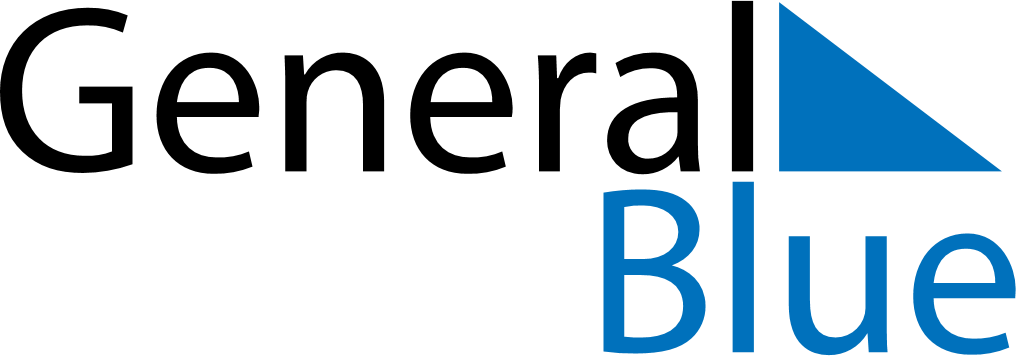 Quarter 4 of 2019 GuernseyQuarter 4 of 2019 GuernseyQuarter 4 of 2019 GuernseyQuarter 4 of 2019 GuernseyQuarter 4 of 2019 GuernseyQuarter 4 of 2019 GuernseyQuarter 4 of 2019 GuernseyOctober 2019October 2019October 2019October 2019October 2019October 2019October 2019October 2019October 2019MONTUETUEWEDTHUFRISATSUN1123456788910111213141515161718192021222223242526272829293031November 2019November 2019November 2019November 2019November 2019November 2019November 2019November 2019November 2019MONTUETUEWEDTHUFRISATSUN1234556789101112121314151617181919202122232425262627282930December 2019December 2019December 2019December 2019December 2019December 2019December 2019December 2019December 2019MONTUETUEWEDTHUFRISATSUN12334567891010111213141516171718192021222324242526272829303131Dec 25: Christmas DayDec 26: Boxing Day